Rates for stay:			Double occupancy		Single occupancyh. Metropol or h.Bellevue			35 €				49 € * rates are given per person per night, Bed & Breakfast and all local taxes included;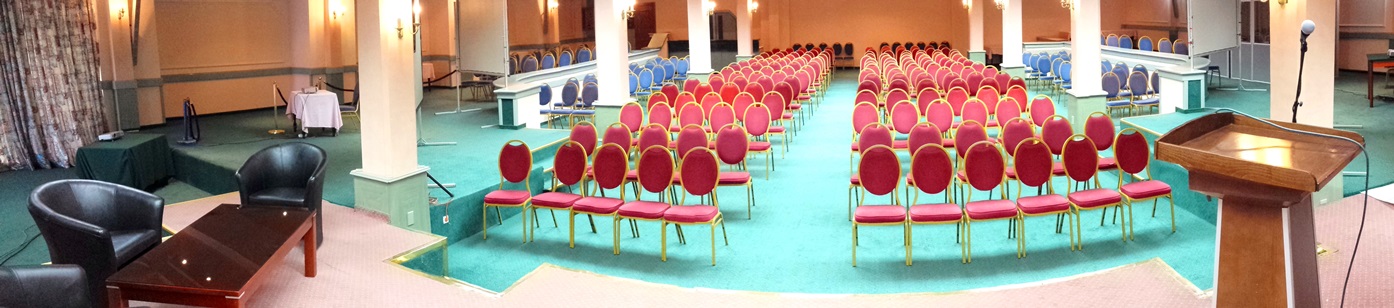 Hotel Reservation Form:(please send the filled request for a booking by 20th April 2018)Method of payment (please choose one): 1)	At Reception desk during the stay (cash or credit card);  2) 	Bank transfer, by 10 th May 2018 (we’ll send you a pro form Invoice with our details)  Please send the filled Reservation Form to the Hotel and CC to Organizer (AEC): Е-mail: sales@metropol-ohrid.com.mk	& CC то: Dragica.Lepavcova@aec.mk Tel: 046 203 001Fax: 046 277 212http://www.metropol-ohrid.com.mk 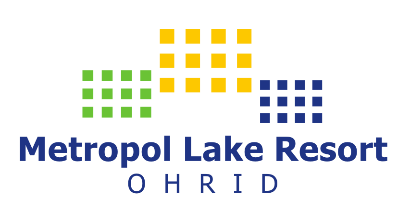 * reservation is only valid with written conformation from the Hotel. Hotel:Check In & Check Out dates: Room occupancy:Gues name(s):Organization / Company name & contact details (phone / e-mail) 